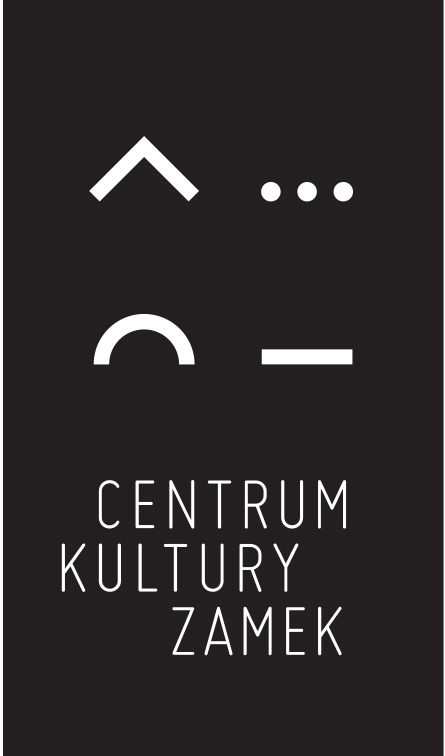 tytuł projektuKonserwacja reprezentacyjnych wnętrz zachodniej częścidawnego Zamku Cesarskiego 
i ich adaptacja celemefektywnego wykorzystania dziedzictwa kulturowegoprogram UEProgram Operacyjny Infrastruktura i Środowisko 2014 – 2020oś priorytetowa VIII ochrona dziedzictwa kulturowego i rozwój zasobów kulturyzakres projektu1/ konserwacja reprezentacyjnych wnętrz na parterze, I i II piętrze w części zachodniej dawnego Zamku Cesarskiego, konserwacji poddane zostaną: zabytkowa kamieniarka (podłogi i okładziny kamienne), tynki i sztukaterie, stolarka (boazerie, parkiety oraz wymiana lub konserwacja okien),2/ prace instalacyjne w dziedzinie elektrycznej, niskoprądowej i sanitarnej,3/ usuniecie, wtórnie wbudowanych w latach 60., ścian w holu II piętra,4/ wyposażenie przestrzeni (zakup nowoczesnego sprzętu nagłaśniającego i projekcyjnego oraz oświetlenia scenicznego), umożliwiające realizację szerokiego programu kulturalnego, w tym teatralnego, muzycznego 
i ekspozycji sztuki współczesnej,5/ wyposażenie w system audio-wideo, przewodników umożliwiający opracowanie rozbudowanego programu zwiedzania obiektu grupowo i indywidualnie, również przez osoby z niepełnosprawnościami, np. osoby niewidome i słabowidzące,6/ zakup sprzętu do digitalizacji posiadanych materiałów archiwalnych, 7/ zakup sprzętu komputerowego w celu utworzenia multimedialnej biblioteki i czytelni.efekty realizacjiRealizacja przedsięwzięcia przyczyni się do szerszego i pełniejszego wykorzystania potencjału miejsca, jakim jest zabytkowe skrzydło zamku. W wyniku realizacji projektu powstanie nowa ogólnodostępna przestrzeń do prowadzenia działalności kulturalnej (40,73 % powierzchni użytkowej zachodniego skrzyła). Odrestaurowane wnętrza zamku, będą stanowiły całoroczną atrakcję (obiekt jest i będzie dostępny codziennie 
w godzinach od 10 do 22), przyciągającą nie tylko okolicznych mieszkańców, ale także osoby z innych części regionu 
i kraju. Planowane nowe formy (wydarzenia) kulturalno-edukacyjne to przede wszystkim: wystawy sztuki współczesnej, spektakle, laboratorium sztuk wizualnych, kameralne koncerty muzyki nowej, współczesnej i dawnej, pokaz filmowy na temat historii zamku w kontekście historii Poznania i Polski, spacery architektoniczne, biblioteka 
i czytelnia multimedialna zamku oraz historii i kultury Poznania, ekspozycja wybranych zachowanych artefaktów 
z pierwotnego wystroju Zamku Cesarskiego.Oferta ta będzie skierowana do szerokiej grupy odbiorców w tym osób zagrożonych wykluczeniem społecznym oraz osób niepełnosprawnych. Realizacja projektu przewidziana jest na lata 2017‒2020.Całkowita wartość projektu wynosi: 20 657 911,21 PLN.Kwota dofinansowania z EFRR: 14 341 880,76 PLN.